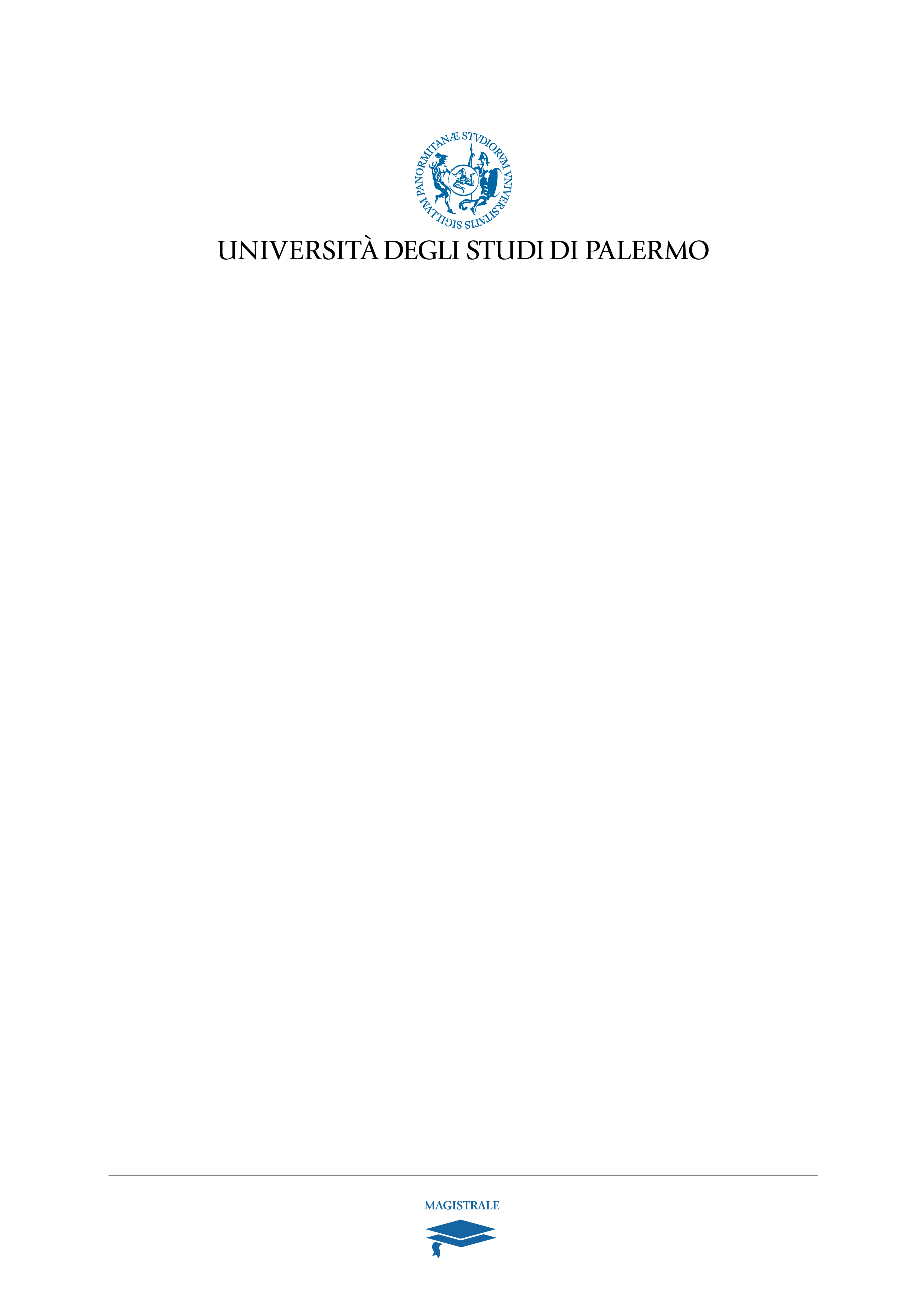 DIPARTIMENTO DI INGEGNERIACorso di Laurea Magistrale in Ingegneria Ambientale L-7